GREATER ATLANTA ASIS NEWSLETTER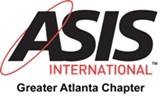 FEBRUARY 2022JANUARY LUNCHEON CHAPTER MEETING REVIEWGreater Atlanta ASIS Chapter Vice Chair, Justin Demone; Treasurer, JD Cannon and Website Administrator / GSX Host Committee Vice Chair, Jennifer Greer facilitated a discussion with our membership regarding the following topics: Greater Atlanta ASIS Chapter Annual Membership feeChapter Event types Feedback centered around continuing monthly luncheons at Maggiano’s with speakers that can provide CPEs.  Events that would provide more CPEs than monthly chapter meetings. Facility and Security Operations Center Tours After Hours Social Networking Events FEBRUARY LUNCHEON CHAPTER MEETING REVIEW  Maja Hasic, Anti-Human Trafficking Program Director from Tapestri, Inc. discussed strategies for recognizing human trafficking, domestic violence, sexual assault, and exploitation along with how Tapestri, works to end these issues within immigrant and refugee communities. CALLING GSX 2022 (Sept. 12 – 14) VOLUNTEERSThe ASIS Atlanta Executive Committee has asked Richard L. Duncan, CPP, IAP to head up the Host Committee to manage our chapter’s support for the Atlanta event. Tim Giles, CPP, PSP has volunteered to Manage the chapter’s volunteers needed for Please contact Tim Giles at tdgiles@attglobal.net  if you are interested in serving and provide the following information:Full nameASIS member numberYour employer (company name)Email addressCell numberNumber of hours you are volunteering to serveShirt size (Volunteers will be provided to serve at GSX.)TREASURER’S REPORT As of February 16th, 2022, the Chapter’s Wells Fargo account balance was $8,979.79, PayPal balance was $928.65, and the cash balance was $100.00. Total Chapter funds were $10,008.44. The largest expenses of January 2021 were Mail Chimp and Maggiano’s totaling $814.99.  UPCOMING 2022 LUNCHEON CHAPTER MEETINGSMarch 16th: J. Tripp Mitchell and Pam Griggs will provide updates from the GA State Board of Private Detectives and Security Agency impacting the physical security industry. (.75 CPE Credit)The $50 ticket includes lunch and beverages at Maggiano’s ($40 for members). UPCOMING TWO-HOUR VIRTUAL CPE EVENTMarch 31rst: Will Plummer, Chief Security Officer for RaySecur will discuss how to recognize and mitigate mail threats.  (2 Hours CPE Credit)Ticket price $35 ($28 for members)Visit https://www.asisatl.org/ [asisatl.org] under the “Chapter Events” tab to register for both events.  